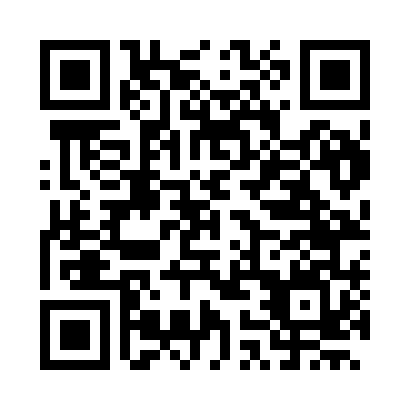 Prayer times for Lonny, FranceWed 1 May 2024 - Fri 31 May 2024High Latitude Method: Angle Based RulePrayer Calculation Method: Islamic Organisations Union of FranceAsar Calculation Method: ShafiPrayer times provided by https://www.salahtimes.comDateDayFajrSunriseDhuhrAsrMaghribIsha1Wed4:556:181:395:409:0010:242Thu4:526:161:395:419:0210:263Fri4:506:141:385:419:0310:284Sat4:486:131:385:429:0510:305Sun4:466:111:385:429:0610:326Mon4:436:091:385:439:0810:347Tue4:416:081:385:449:0910:368Wed4:396:061:385:449:1110:389Thu4:376:051:385:459:1210:4010Fri4:356:031:385:459:1410:4211Sat4:336:021:385:469:1510:4512Sun4:316:001:385:469:1710:4713Mon4:285:591:385:479:1810:4914Tue4:265:571:385:479:2010:5115Wed4:245:561:385:489:2110:5316Thu4:225:541:385:499:2210:5517Fri4:205:531:385:499:2410:5718Sat4:185:521:385:509:2510:5919Sun4:175:511:385:509:2611:0120Mon4:155:491:385:519:2811:0321Tue4:135:481:385:519:2911:0522Wed4:115:471:385:529:3011:0723Thu4:095:461:385:529:3111:0924Fri4:085:451:395:539:3311:1025Sat4:065:441:395:539:3411:1226Sun4:055:431:395:549:3511:1327Mon4:055:421:395:549:3611:1328Tue4:045:411:395:549:3711:1429Wed4:045:401:395:559:3811:1530Thu4:045:401:395:559:3911:1531Fri4:035:391:395:569:4111:16